Ida B. Wells: A Champion of Women's History and Civil Rights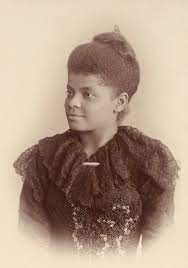 Ida B. Wells was a remarkable African-American woman who left an indelible mark on the history of the United States through her tireless efforts in civil rights, journalism, and women's suffrage. Born in 1862 in Holly Springs, Mississippi, during a tumultuous period marked by racial discrimination and gender inequality, Wells emerged as a trailblazer who fearlessly challenged the status quo. Her unwavering commitment to justice, equality, and the pursuit of truth propelled her to the forefront of the fight for civil rights and women's suffrage. In this response paper, we will explore the life and legacy of Ida B. Wells, shedding light on her significant contributions to women's history and her role in shaping the course of American history.Ida B. Wells: Early Life and Activismhttps://youtu.be/TfSfM3XtJ9A?si=fU_8blcOSBMwB-KiIda B. Wells was born into slavery during the American Civil War, a defining period in the nation's history. Despite the challenging environments of her birth, Wells's family was resolute to provide her with an education. She attended Rust College and later became a teacher, a profession leading to activism. Wells's early experiences with racial discrimination and segregation in the post-Civil War South profoundly influenced her viewpoint on the rights of African Americans and women.Wells's activism took root when, in 1884 she sued the Chesapeake and Ohio Railroad for forcibly removing her from a first-class train car. This incident marked the beginning of her enduring struggle for racial justice. It also highlighted her commitment to challenging the racial segregation in the South. Wells won her lawsuit, but the victory was short-lived as the Tennessee Supreme Court later overturned it.Journalism and the Anti-Lynching CrusadeIda B. Wells is possibly best known for her innovative investigative journalism. She became an editor and writer for several black newspapers, including the Headlight and Memphis Free Speech. Through her journalistic work, she exposed the horrors of lynching and racial violence in the South. In 1892, her friend and business associate Thomas Moss was lynched in Memphis, prompting Wells to write a scathing editorial condemning the lynching and calling for justice. Her powerful words and relentless pursuit of the truth made her a target of white supremacists.Wells's investigative journalism took her on a nationwide tour to gather information on execution incidents. She documented and published her findings in her pamphlet "Southern Horrors: Lynch Law in All Its Phases" (1892) and her book "A Red Record" (1895). These works not only revealed the grim reality of lynching but also challenged the prevailing narrative that justified it as a response to alleged sexual misconduct by black men.Wells's fearless reporting and advocacy against execution brought her national and international recognition. She contended that execution was a tool of white supremacy and a means of terrorizing the African-American community. Her work sparked outrage and increased awareness of the urgent need to address racial violence and discrimination. She became a voice for the voiceless and a symbol of resistance against racial injustice.Women's Suffrage and IntersectionalityWhile Ida B. Wells is primarily remembered for her civil rights and anti-lynching activism work, her contributions to the women's suffrage movement are equally significant. Wells understood the importance of women's rights as an vital component of the broader struggle for equality. She was an advocate for women's suffrage and played a crucial role in the fight for women's voting rights.Wells was a founding member of the Alpha Suffrage Club in Chicago, an organization dedicated to empowering African American women to become politically engaged. She recognized the intersectionality of oppression, acknowledging that race and gender discrimination often intersected to affect black women disproportionately. Her commitment to racial and gender equality made her a trailblazer in the fight for women's rights.Ida B. Wells's Views on the Suffrage MovementWells's perspective on the suffrage movement was complex and multifaceted. While she supported the goals of the suffrage movement, she was critical of its exclusionary practices that often marginalized black women. She clashed with prominent suffragists like Susan B. Anthony and Elizabeth Cady Stanton over their reluctance to include black women in the movement.In response to Stanton's derogatory comments about black men, Wells wrote, "I will not allow my indignation to make me unjust, even to the memory of a wronged and wrong-doing woman." This statement illustrates her commitment to fighting for women's rights while challenging the racism within the suffrage movement. She believed that the suffrage movement should be all-encompassing and that all women, regardless of race, should have the right to vote.Legacy and ImpactIda B. Wells's legacy is one of courage, resilience, and unwavering dedication to justice. Her fearless journalism exposed the brutality of lynching and its role in perpetuating racial oppression. Her advocacy for women's suffrage underscored the importance of intersectionality in the fight for equality. Her life and work continue to inspire activists and scholars to this day.Wells's impact on women's history cannot be overstated. She challenged the status quo and paved the way for future generations of African American women to engage in civil rights and feminist activism. Her contributions to journalism, civil rights, and women's suffrage serve as a testament to the power of individuals to effect change even in the face of adversity.ConclusionIda B. Wells was a pioneering figure in women's history, whose indomitable spirit and tireless efforts paved the way for progress in civil rights and women's suffrage. Her courage in confronting racial injustice and her commitment to gender equality continue to inspire generations of activists. Through her investigative journalism, advocacy, and intersectional approach to activism, she left an enduring legacy that reminds us of the importance of speaking truth to power and fighting for justice in all its forms. Ida B. Wells's life and work serve as a beacon of hope and a reminder that, even in the darkest of times, individuals can make a profound and lasting impact on the world.References:Giddings, P.J. (n.d.). A Noble Endeavor: Ida B. Wells-Barnett and Suffrage (U.S. National Park Service). [online] www.nps.gov. Available at: https://www.nps.gov/articles/000/a-noble-endeavor-ida-b-wells-barnett-and-suffrage.htm.Smith, D. (2018). Ida B Wells: the unsung heroine of the civil rights movement. [online] the Guardian. Available at: https://www.theguardian.com/world/2018/apr/27/ida-b-wells-civil-rights-movement-reporter.The Editors of Encyclopaedia Britannica (2019). Ida Bell Wells-Barnett | Biography & Facts | Britannica. In: Encyclopædia Britannica. [online] Available at: https://www.britannica.com/biography/Ida-B-Wells-Barnett.